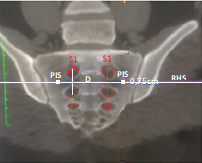 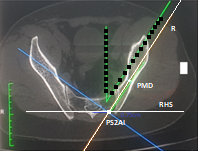 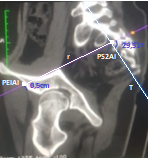                      A                                               B                                        CFigura 1. Cortes tomográficos da pelve para planejamento do ponto de entrada e trajeto ideal do parafuso S2-Ilíaco:Corte coronal transacral evidencia a reta horizontal sacral (RHS) obtida a partir do ponto Interforaminal Sacral bilateral (PIS). Observar ainda a reta vertical que conecta o centro dos forames homolaterais sacrais S1 e S2 bilateralmente.Corte axial da pelve evidencia o ponto de inserção do parafuso S2AI obtido através da intersecção entre a “reta ilíaca” e a reta horizontal sacral (RHS). Observar ainda a localização do ponto médio da díploe (PMD) na região de menor distância entre as tábuas internas do ilíaco.Corte parassagital do ilíaco evidencia um ponto localizado 0,5 cm acima da Espinha Ilíaca Ântero Inferior (PEIAI). Observar ainda o segmento de reta “r” que conecta o PEIAI ao PS2AI homolateral, e a reta “T”, eixo longitudinal do sacro perpendicular ao platô superior do sacro.